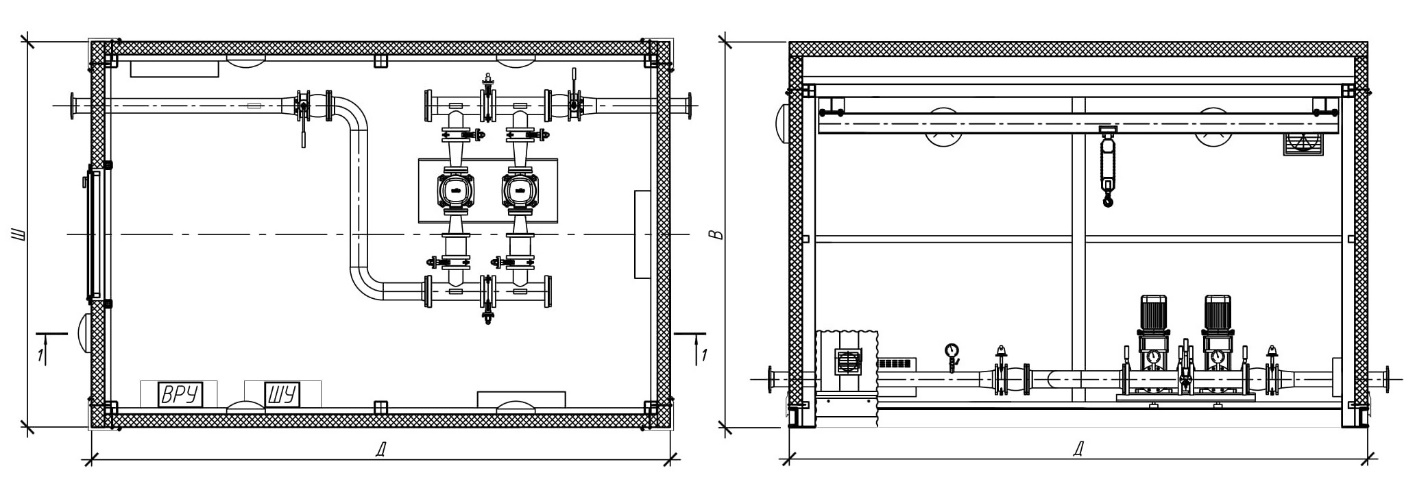 Дополнительные требования: ______________________________________________________________________________________________________________________________________________________________________________________________________________________________________________________________________________________________________________________________________________________________________________________________________________________________________________________________________________________________________________________________Подпись Заказчика:                                                                          Дата заполнения:ОПРОСНЫЙ ЛИСТна проектирование и изготовление пожарной насосной станции в блочном исполненииОПРОСНЫЙ ЛИСТна проектирование и изготовление пожарной насосной станции в блочном исполненииНазвание объекта ЗаказчикПроектная организацияАдрес объектаКонтактное лицоНаименование параметраНаименование параметраНаименование параметраНаименование параметраПоказательПоказательЕдиница измеренияЕдиница измеренияОбщие сведенияОбщие сведенияОбщие сведенияОбщие сведенияОбщие сведенияОбщие сведенияОбщие сведенияОбщие сведенияТребуемая подача основного насоса, QномТребуемая подача основного насоса, QномТребуемая подача основного насоса, QномТребуемая подача основного насоса, Qномм3/часм3/часИзбыточное давление на всаывании, QИзбыточное давление на всаывании, QИзбыточное давление на всаывании, QИзбыточное давление на всаывании, QбарбарТребуемое давление на нагнетании при номинальной подачеТребуемое давление на нагнетании при номинальной подачеТребуемое давление на нагнетании при номинальной подачеТребуемое давление на нагнетании при номинальной подачебарбар Перекачиваемая среда Перекачиваемая среда Перекачиваемая среда Перекачиваемая средаТип системыспринклернаяспринклернаяспринклернаяТип системыдренчернаядренчернаядренчернаяТип системыгидрантыгидрантыгидрантыИсполнение  резервуаров противопожарного запаса водыИсполнение  резервуаров противопожарного запаса водыназемноеназемноеда/нетИсполнение  резервуаров противопожарного запаса водыИсполнение  резервуаров противопожарного запаса водыподземноеподземноеда/нетПодводящий коллекторПодводящий коллекторПодводящий коллекторПодводящий коллекторПодводящий коллекторПодводящий коллекторПодводящий коллекторПодводящий коллекторНаружный диаметр, DвхНаружный диаметр, DвхНаружный диаметр, DвхммммммНаправлениеНаправлениеНаправлениечччКоличествоКоличествоКоличествоштштштМатериалМатериалМатериалТолщина стенкиТолщина стенкиТолщина стенкиммммммНапорный коллекторНапорный коллекторНапорный коллекторНапорный коллекторНапорный коллекторНапорный коллекторНапорный коллекторНапорный коллекторНаружный диаметр, DвхНаружный диаметр, DвхНаружный диаметр, DвхммммммНаправлениеНаправлениеНаправлениечччКоличествоКоличествоКоличествоштштштМатериалМатериалМатериалТолщина стенкиТолщина стенкиТолщина стенкиммммммДополнительные сведенияДополнительные сведенияДополнительные сведенияДополнительные сведенияДополнительные сведенияДополнительные сведенияДополнительные сведенияДополнительные сведенияУправление жокей-насосомУправление жокей-насосомУправление жокей-насосомУправление жокей-насосомда/нетда/нетПараметры жокей-насосаПараметры жокей-насосаПараметры жокей-насосаПараметры жокей-насосаН, мН, мПараметры жокей-насосаПараметры жокей-насосаПараметры жокей-насосаПараметры жокей-насосаQ, м3/часQ, м3/часУправление электрозадвижкойУправление электрозадвижкойУправление электрозадвижкойУправление электрозадвижкойда/нетда/нетМарка и тип электрозадвижкиМарка и тип электрозадвижкиМарка и тип электрозадвижкиМарка и тип электрозадвижкиНапряжение питания привода электрозадвижкиНапряжение питания привода электрозадвижкиНапряжение питания привода электрозадвижкиНапряжение питания привода электрозадвижкиВВток пусковойток пусковойток пусковойток пусковойААноминальный токноминальный токноминальный токноминальный токААНоминальный ток сухого контакта (управляющий сигнал) 1*220ВНоминальный ток сухого контакта (управляющий сигнал) 1*220ВНоминальный ток сухого контакта (управляющий сигнал) 1*220ВНоминальный ток сухого контакта (управляющий сигнал) 1*220ВААНоминальный ток сухого контакта (сигнал авария) 1*220ВНоминальный ток сухого контакта (сигнал авария) 1*220ВНоминальный ток сухого контакта (сигнал авария) 1*220ВНоминальный ток сухого контакта (сигнал авария) 1*220ВААВывод сигналов (сухой контакт 1*220В) на удаленную панель диспетчеризацииВывод сигналов (сухой контакт 1*220В) на удаленную панель диспетчеризацииВывод сигналов (сухой контакт 1*220В) на удаленную панель диспетчеризацииВывод сигналов (сухой контакт 1*220В) на удаленную панель диспетчеризациида/нетда/нетИндикация низкого уровня в емкости (одна, две емкости)Индикация низкого уровня в емкости (одна, две емкости)Индикация низкого уровня в емкости (одна, две емкости)Индикация низкого уровня в емкости (одна, две емкости)да/нетда/нетНаличие АВРНаличие АВРНаличие АВРНаличие АВРда/нетда/нетНаличие плавного пускаНаличие плавного пускаНаличие плавного пускаНаличие плавного пускада/нетда/нетНаличие пуска звезда-треугольникНаличие пуска звезда-треугольникНаличие пуска звезда-треугольникНаличие пуска звезда-треугольникда/нетда/нетНаличие прямого пускаНаличие прямого пускаНаличие прямого пускаНаличие прямого пускада/нетда/нетКакие сигналы необходимо вывести:Какие сигналы необходимо вывести:Какие сигналы необходимо вывести:Какие сигналы необходимо вывести: